Rechengesetze zur Addition und Subtraktion I
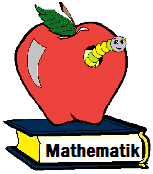 
Aufeinanderfolgende Subtraktions- und Additionsschritte darf man vertauschen.Dabei ändert sich das Ergebnis der Aufgabe nicht.Beispiel: 66 - 37 + 24 = 66 + 24 - 37 = 90 - 37 = 531. Übungen: Rechne geschickt!a) 243 + 339 - 13b) 467 + 414 - 47c) 1074 - 89 + 26d) 392 - 240 + 28e) 473 - 328 + 57f) 463 - 28 + 35 - 123 + 65 - 42 - 77g)254 + 329 - 54h) 1000 - 166 + 22 - 134 + 57 - 47 +78